Cardinal Newman Writing Task Year 2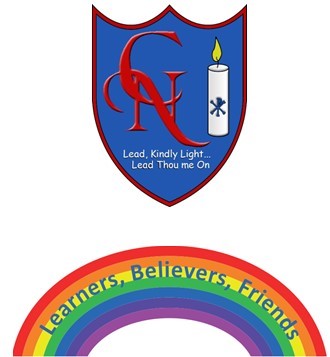 Name:Learning Objective: To write a character description using exciting adjectives Success CriteriaSelf-assessmentPeer assessmentTeacher assessmentI can use full stops and capital letters accurately.I can use conjunctions to extend my sentences.I can use exciting expanded noun phrases to add detail.I can describe my characters appearance and personality. Feedback:Teacher: